МУНИЦИПАЛЬНОЕ КАЗЁННОЕ ОБЩЕОБРАЗОВАТЕЛЬНОЕ УЧРЕЖДЕНИЕ «ВЫШЕГОРСКАЯ СРЕДНЯЯ ОБЩЕОБРАЗОВАТЕЛЬНАЯ ШКОЛА»САФОНОВСКОГО РАЙОНА СМОЛЕНСКОЙ ОБЛАСТИ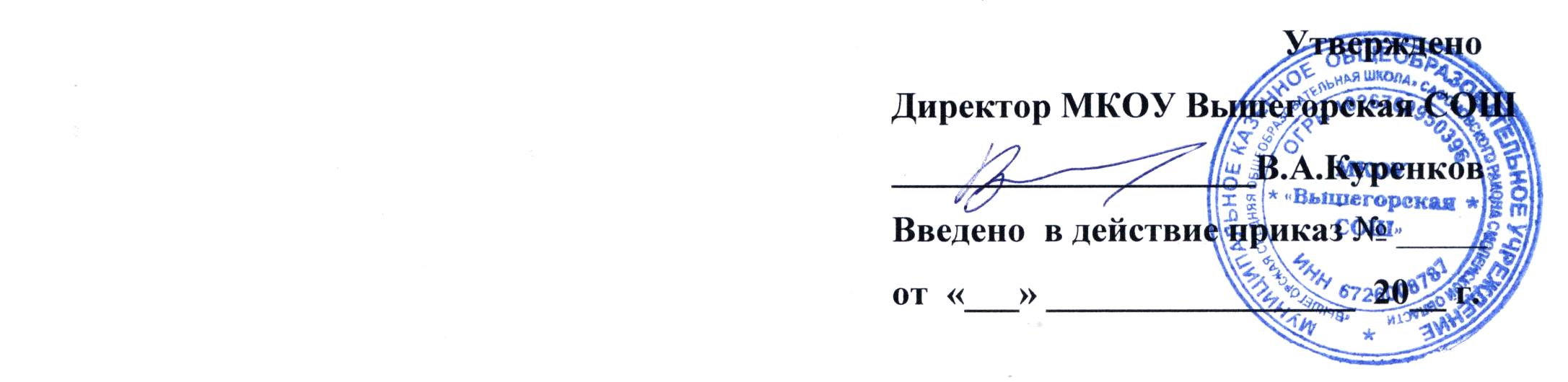                                                ГРАФИК                                   питания обучающихся после 3 урока – обед для обучающихся 1-4 классов;после 4 урока – обед для обучающихся 5-11 классов;